ГУБЕРНАТОР ВОЛГОГРАДСКОЙ ОБЛАСТИРАСПОРЯЖЕНИЕот 26 февраля 2024 г. N 43-рОБ УТВЕРЖДЕНИИ ПЛАНА МЕРОПРИЯТИЙ НА 2024 - 2026 ГОДЫПО РЕАЛИЗАЦИИ НА ТЕРРИТОРИИ ВОЛГОГРАДСКОЙ ОБЛАСТИ СТРАТЕГИИГОСУДАРСТВЕННОЙ ПОЛИТИКИ РОССИЙСКОЙ ФЕДЕРАЦИИ В ОТНОШЕНИИРОССИЙСКОГО КАЗАЧЕСТВА НА 2021 - 2030 ГОДЫВ целях реализации Стратегии государственной политики Российской Федерации в отношении российского казачества на 2021 - 2030 годы, утвержденной Указом Президента Российской Федерации от 09 августа 2020 г. N 505 "Об утверждении Стратегии государственной политики Российской Федерации в отношении российского казачества на 2021 - 2030 годы":утвердить прилагаемый План мероприятий на 2024 - 2026 годы по реализации на территории Волгоградской области Стратегии государственной политики Российской Федерации в отношении российского казачества на 2021 - 2030 годы.ГубернаторВолгоградской областиА.И.БОЧАРОВУтвержденраспоряжениемГубернатораВолгоградской областиот 26 февраля 2024 г. N 43-рПЛАНМЕРОПРИЯТИЙ НА 2024 - 2026 ГОДЫ ПО РЕАЛИЗАЦИИ НА ТЕРРИТОРИИВОЛГОГРАДСКОЙ ОБЛАСТИ СТРАТЕГИИ ГОСУДАРСТВЕННОЙ ПОЛИТИКИРОССИЙСКОЙ ФЕДЕРАЦИИ В ОТНОШЕНИИ РОССИЙСКОГО КАЗАЧЕСТВАНА 2021 - 2030 ГОДЫ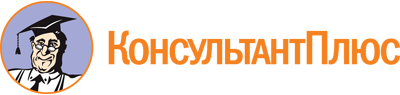 Распоряжение Губернатора Волгоградской обл. от 26.02.2024 N 43-р
"Об утверждении Плана мероприятий на 2024 - 2026 годы по реализации на территории Волгоградской области Стратегии государственной политики Российской Федерации в отношении российского казачества на 2021 - 2030 годы"Документ предоставлен КонсультантПлюс

www.consultant.ru

Дата сохранения: 20.05.2024
 N п/пНаименование мероприятияСрок исполненияОтветственный исполнительНаправление реализации задач СтратегииЦелевой показательДокумент, подтверждающий исполнение1234567I. Совершенствование механизма привлечения членов казачьих обществ к несению государственной или иной службыI. Совершенствование механизма привлечения членов казачьих обществ к несению государственной или иной службыI. Совершенствование механизма привлечения членов казачьих обществ к несению государственной или иной службыI. Совершенствование механизма привлечения членов казачьих обществ к несению государственной или иной службыI. Совершенствование механизма привлечения членов казачьих обществ к несению государственной или иной службыI. Совершенствование механизма привлечения членов казачьих обществ к несению государственной или иной службыI. Совершенствование механизма привлечения членов казачьих обществ к несению государственной или иной службы1.Разработка и принятие нормативных правовых актов органов исполнительной власти Волгоградской области (далее именуются - органы исполнительной власти) и органов местного самоуправления муниципальных образований Волгоградской области (далее именуются - органы местного самоуправления) по вопросам становления и развития государственной и иной службы российского казачествапостояннокомитет по делам национальностей и казачества Волгоградской области (далее именуется - Облкомказачества), органы местного самоуправления (по согласованию), окружные казачьи общества войскового казачьего общества "Всевеликое войско Донское" (далее именуются - казачьи общества) (по согласованию), иные общественные объединения казаков Волгоградской области (далее именуются - объединения казаков) (по согласованию)совершенствование правовых основ привлечения российского казачества к несению государственной или иной службы, в том числе разработка правовых механизмов привлечения российского казачества к участию в территориальной оборонеколичество разработанных нормативных правовых актовнормативные правовые акты органов исполнительной власти и органов местного самоуправления2.Организация и проведение мероприятий, связанных с подготовкой и проведением призыва членов казачьих обществ на военную службу, направлением их для ее прохождения в соединения и воинские части, комплектуемые членами войсковых казачьих обществ (далее именуются - казачьи войсковые части)ежегоднофедеральное казенное учреждение "Военный комиссариат Волгоградской области (далее именуется - военный комиссариат Волгоградской области) (по согласованию), казачьи общества (по согласованию)расширение привлечения российского казачества к выполнению задач по обеспечению безопасности и обороноспособности Российской Федерации путем прохождения членами казачьих обществ военной службы в Вооруженных Силах Российской Федерации, других войсках, воинских формированиях и органахколичество членов казачьих обществ, призванных и направленных для прохождения военной службы в казачьих войсковых частяхдоклад Облкомказачества в Федеральное агентство по делам национальностей (далее именуется - ФАДН России)3.Заключение членами казачьих обществ, пребывающими в запасе, контрактов на прохождение военной службы в Вооруженных Силах Российской Федерациипостоянновоенный комиссариат Волгоградской области (по согласованию), казачьи общества (по согласованию)расширение привлечения российского казачества к выполнению задач по обеспечению безопасности и обороноспособности Российской Федерации путем прохождения членами казачьих обществ военной службы в Вооруженных Силах Российской Федерации, других войсках, воинских формированиях и органахколичество членов казачьих обществ, пребывающих в запасе, заключивших контракты на прохождение военной службы в Вооруженных Силах Российской Федерациидоклад Облкомказачества в ФАДН России4.Заключение членами казачьих обществ, пребывающими в запасе, контрактов о пребывании в мобилизационном людском резерве Вооруженных Сил Российской Федерациипостоянновоенный комиссариат Волгоградской области (по согласованию), казачьи общества (по согласованию)расширение привлечения российского казачества к выполнению задач по обеспечению безопасности и обороноспособности Российской Федерации путем прохождения членами казачьих обществ военной службы в Вооруженных Силах Российской Федерации, других войсках, воинских формированиях и органахколичество членов казачьих обществ, пребывающих в запасе, заключивших контракты о пребывании в мобилизационном людском резерве Вооруженных Сил Российской Федерациидоклад Облкомказачества в ФАДН России5.Проведение мероприятий по вопросам военно-патриотического воспитания казачьей молодежипостоянновоенный комиссариат Волгоградской области (по согласованию), комитет образования, науки и молодежной политики Волгоградской области (далее именуется - Облкомобразования), казачьи общества (по согласованию)расширение привлечения российского казачества к выполнению задач по обеспечению безопасности и обороноспособности Российской Федерации путем прохождения членами казачьих обществ военной службы в Вооруженных Силах Российской Федерации, других войсках, воинских формированиях и органахколичество проведенных мероприятийколичество участников мероприятийдоклад Облкомказачества в ФАДН России6.Привлечение членов казачьих обществ к несению военной службы в войсках национальной гвардии Российской Федерацииежегодновоенный комиссариат Волгоградской области (по согласованию), казачьи общества (по согласованию)расширение привлечения российского казачества к выполнению задач по обеспечению безопасности и обороноспособности Российской Федерации путем прохождения членами казачьих обществ военной службы в Вооруженных Силах Российской Федерации, других войсках, воинских формированиях и органахколичество членов казачьих обществ, привлекаемых для прохождения военной службы в войска национальной гвардии Российской Федерациидоклад Облкомказачества в ФАДН России7.Призыв на военные сборы членов казачьих обществ, пребывающих в запасе Вооруженных Сил Российской Федерацииежегодновоенный комиссариат Волгоградской области (по согласованию), казачьи общества (по согласованию)обеспечение участия членов казачьих обществ, пребывающих в запасе, в ежегодных военных сборахколичество членов казачьих обществ, пребывающих в запасе, призванных на военные сборы в соответствии с ежегодными планами проведения военных сборов в Вооруженных Силах Российской Федерациидоклад Облкомказачества в ФАДН России8.Первоначальная постановка на воинский учет казачьей молодежи в год достижения возраста 17 лет и казачьей молодежи старших возрастов, ранее не поставленной на воинский учетежегодновоенный комиссариат Волгоградской области (по согласованию), казачьи общества (по согласованию)обеспечение участия членов казачьих обществ, пребывающих в запасе, в ежегодных военных сборахколичество человек из числа представителей казачьей молодежи войсковых казачьих обществ, поставленных на первоначальный воинский учетдоклад Облкомказачества в ФАДН России9.Участие в мониторинге, проводимом ФАДН России, о востребованности членов казачьих обществ на государственной и иной службе российского казачества, к которой привлекаются члены казачьих обществ, в соответствии с постановлением Правительства Российской Федерации от 26 февраля 2010 г. N 93 "О видах государственной или иной службы, к которой привлекаются члены хуторских, станичных, городских, районных (юртовых), окружных (отдельских) и войсковых казачьих обществ" (по каждому виду службы)постоянноУправление Министерства юстиции Российской Федерации по Волгоградской области (далее именуется - Управление Минюста по Волгоградской области) (по согласованию), военный комиссариат Волгоградской области (по согласованию), Волгоградское линейное управление Министерства внутренних дел Российской Федерации на транспорте) (далее именуется - Волгоградское линейное управление МВД России на транспорте) (по согласованию), Главное управление Министерства внутренних дел Российской Федерации по Волгоградской области (далее именуется - ГУ МВД России по Волгоградской области) (по согласованию), Главное управление Министерства Российской Федерации по делам гражданской обороны, чрезвычайным ситуациям и ликвидации последствий стихийных бедствий по Волгоградской области (далее именуется - ГУ МЧС России по Волгоградской области) (по согласованию), федеральное государственное казенное учреждение "Пограничное управление Федеральной службы безопасности Российской Федерации по Волгоградской области" (далее именуется - ФГКУ "Пограничное управление Федеральной службы безопасности Российской Федерации по Волгоградской области") (по согласованию), комитет по обеспечению безопасности жизнедеятельности населения Волгоградской области (далее именуется - Облком безопасности населения), комитет природных ресурсов, лесного хозяйства и экологии Волгоградской области (далее именуется - Облкомприроды), органы местного самоуправления (по согласованию), казачьи общества (по согласованию)расширение привлечения российского казачества в соответствии с законодательством Российской Федерации к несению государственной или иной службы, к содействию государственным и муниципальным органам в осуществлении их полномочий, в том числе к участию:в охране общественного порядка;в защите государственной границы Российской Федерации;в мероприятиях по гражданской обороне;в мероприятиях по предупреждению и ликвидации чрезвычайных ситуаций и ликвидации последствий стихийных бедствий;в обеспечении пожарной безопасности, отработке совместных действий с пожарно-спасательными подразделениями, в том числе при проведении пожарно-тактических учений и занятий в рамках пожарно-спасательных гарнизонов;в мероприятиях по охране и защите лесов от пожаров и иного негативного воздействия, охране объектов животного мира, в других мероприятиях, направленных на обеспечение экологической безопасности, сохранение и восстановление природной среды;в мероприятиях, направленных на укрепление гражданского единства, гармонизацию межнациональных (межэтнических) отношений, профилактику экстремизма и предупреждение конфликтов на национальной и религиозной почве;в охране объектов культурного наследияколичество членов казачьих обществ, привлекаемых органами исполнительной власти, территориальными органами и органами местного самоуправления к государственной и иной службе российского казачества (по каждому виду службы)доклад Облкомказачества в ФАДН России10.Привлечение членов казачьих обществ к охране общественного порядка в соответствии с принятыми членами войсковых казачьих обществ обязательствами по несению службыпостоянноВолгоградское линейное управление МВД России на транспорте (по согласованию), ГУ МВД России по Волгоградской области (по согласованию), Облкомказачества, органы местного самоуправления (по согласованию), казачьи общества (по согласованию)расширение привлечения российского казачества к охране общественного порядкаколичество заключенных договоров (соглашений) казачьих обществ с исполнительными органами и органами местного самоуправленияколичество членов казачьих обществ, привлеченных к охране общественного порядкадоклад Облкомказачества в ФАДН России11.Привлечение членов войсковых казачьих обществ к участию в защите государственной границы Российской ФедерациипостоянноФГКУ "Пограничное управление Федеральной службы безопасности Российской Федерации по Волгоградской области" (по согласованию), казачьи общества (по согласованию)расширение привлечения российского казачества к защите государственной границы Российской Федерацииколичество членов казачьих обществ, участвующих в защите государственной границы Российской Федерациидоклад Облкомказачества в ФАДН России12.Привлечение членов казачьих обществ к участию в мероприятиях по гражданской обороне в соответствии с принятыми членами казачьих обществ обязательствами по несению службыпостоянноГУ МЧС России по Волгоградской области (по согласованию), Облком безопасности населения, органы местного самоуправления (по согласованию), казачьи общества (по согласованию)расширение привлечения российского казачества к мероприятиям по гражданской оборонеколичество членов казачьих обществ, привлеченных к участию в мероприятиях по гражданской оборонедоклад Облкомказачества в ФАДН России13.Привлечение членов казачьих обществ, входящих в состав добровольной пожарной охраны, к реализации мероприятий по предупреждению и ликвидации чрезвычайных ситуаций и ликвидации последствий стихийных бедствийпостоянноГУ МЧС России по Волгоградской области (по согласованию), Облком безопасности населения, органы местного самоуправления (по согласованию), казачьи общества (по согласованию)расширение привлечения российского казачества к мероприятиям по предупреждению и ликвидации чрезвычайных ситуаций и ликвидации последствий стихийных бедствийколичество членов казачьих обществ, привлеченных к участию в мероприятиях по предупреждению и ликвидации чрезвычайных ситуаций и ликвидации последствий стихийных бедствийдоклад Облкома безопасности населения в Облкомказачества14.Привлечение членов казачьих обществ, состоящих в Сводном реестре добровольных пожарных, к реализации мероприятий по обеспечению пожарной безопасности (тушение техногенных пожаров, тушение лесных и природных пожаров, участие в профилактических мероприятиях)постоянноГУ МЧС России по Волгоградской области (по согласованию), Облком безопасности населения, органы местного самоуправления (по согласованию), казачьи общества (по согласованию)расширение привлечения российского казачества к обеспечению пожарной безопасностиколичество членов казачьих обществ, участвующих в реализации мероприятий по обеспечению пожарной безопасностидоклад Облкома безопасности населения в Облкомказачества15.Подготовка членов казачьих обществ, входящих в состав добровольной пожарной охраны, по программе профессиональной подготовки добровольных пожарных и программе повышения квалификации добровольных пожарныхежегодноОблком безопасности населения, Облкомказачества, казачьи общества (по согласованию)привлечение российского казачества к проведению пожарно-тактических учений и занятий в рамках пожарно-спасательных гарнизоновколичество членов казачьих обществ, прошедших обучение по программам профессиональной подготовки и программам повышения квалификации добровольных пожарныхдоклад Облкома безопасности населения в Облкомказачества16.Привлечение членов казачьих обществ, входящих в состав добровольной пожарной охраны, к отработке совместных действий с пожарно-спасательными подразделениями при проведении пожарно-тактических учений и занятий в рамках пожарно-спасательных гарнизоновпостоянноГУ МЧС России по Волгоградской области (по согласованию), Облком безопасности населения, Облкомказачества, органы местного самоуправления (по согласованию), казачьи общества (по согласованию)привлечение российского казачества к проведению пожарно-тактических учений и занятий в рамках пожарно-спасательных гарнизоновколичество членов казачьих обществ, участвующих в отработке совместных действий с пожарно-спасательными подразделениями при проведении пожарно-тактических учений и занятий в рамках пожарно-спасательных гарнизоновдоклад Облкомказачества в ФАДН России17.Привлечение членов казачьих обществ к участию в мероприятиях, направленных на обеспечение природоохранной деятельности и экологической безопасностиежегодноОблкомприроды, Облкомказачества, органы местного самоуправления (по согласованию), казачьи общества (по согласованию)привлечение российского казачества к охране и защите лесов от пожаров и иного негативного воздействия, охране объектов животного мира, к участию в других мероприятиях, направленных на обеспечение экологической безопасности, сохранение и восстановление природной средыколичество членов казачьих обществ, привлеченных к участию в мероприятиях, направленных на обеспечение природоохранной деятельности и экологической безопасностидоклад Облкомприроды в Облкомказачества18.Привлечение членов казачьих обществ к участию в мероприятиях по профилактике немедицинского потребления наркотических средств и психотропных веществ среди подростков и молодежипостоянноГУ МВД России по Волгоградской области (по согласованию), Облкомказачества, казачьи общества (по согласованию)обеспечение использования потенциала российского казачества в деятельности по профилактике немедицинского потребления наркотических средств и психотропных веществколичество членов казачьих обществ, привлеченных к участию в мероприятиях по профилактике немедицинского потребления наркотических средств и психотропных веществ среди подростков и молодежидоклад Облкомказачества в ФАДН России19.Реализация мероприятий по развитию системы непрерывного образования российского казачествапостоянноОблкомобразования, Облкомказачества, органы местного самоуправления (по согласованию)содействие развитию системы подготовки кадров для казачьих обществсодействие целевому обучению казаков с обязательством прохождения ими государственной или муниципальной службы после окончания обучения в течение определенного срокаколичество членов казачьих обществ, прошедших подготовку в системе непрерывного образования российского казачествадоклад Облкомказачества в ФАДН России20.Участие в формировании кадрового резерва из числа членов казачьих обществ, кадрового резерва из числа участников молодежных казачьих объединений и работа с нимипостоянноказачьи общества (по согласованию), объединения казаков (по согласованию)формирование единой системы управления кадрами казачьих обществ, включая создание кадрового резервасодействие развитию системы подготовки кадров для казачьих обществсодействие целевому обучению казаков с обязательством прохождения ими государственной или муниципальной службы после окончания обучения в течение определенного срокаколичество членов казачьих обществ, включенных в кадровый резервколичество участников молодежных казачьих объединений, включенных в кадровый резервдоклад Облкомказачества в ФАДН РоссииII. Поддержка взаимодействия между казачьими обществами и иными объединениями казаковII. Поддержка взаимодействия между казачьими обществами и иными объединениями казаковII. Поддержка взаимодействия между казачьими обществами и иными объединениями казаковII. Поддержка взаимодействия между казачьими обществами и иными объединениями казаковII. Поддержка взаимодействия между казачьими обществами и иными объединениями казаковII. Поддержка взаимодействия между казачьими обществами и иными объединениями казаковII. Поддержка взаимодействия между казачьими обществами и иными объединениями казаков21.Оказание содействия в участии казачьих обществ и объединений казаков в ежегодном Всероссийском семинаре-совещании "Российское казачество"ежегодноОблкомказачества, казачьи общества (по согласованию), объединения казаков (по согласованию)информационная и методическая поддержка сотрудничества между казачьими обществами и объединениями казаков, в том числе направленная на заключение договоров (соглашений) между казачьими обществами и объединениями казаков в целях организации такого сотрудничестваколичество участников семинара-совещаниядоклад Облкомказачества в ФАДН России22.Обеспечение участия представителей казачьих обществ и объединений казаков во Всемирном конгрессе казаков2026 годОблкомказачества, казачьи общества (по согласованию), объединения казаков (по согласованию)информационная и методическая поддержка сотрудничества между казачьими обществами и объединениями казаков, в том числе направленная на заключение договоров (соглашений) между казачьими обществами и объединениями казаков в целях организации такого сотрудничестваколичество участников конгрессадоклад Облкомказачества в ФАДН России23.Организация и проведение методических семинаров по вопросам участия казачьих обществ в конкурсах для получения грантов в сфере образования и культурыежегоднокомитет по делам территориальных образований, внутренней и информационной политики Волгоградской области (далее именуется - Облкомтерполитики), Облкомказачества, органы местного самоуправления (по согласованию), казачьи общества (по согласованию), объединения казаков (по согласованию)содействие проведению совместных мероприятий казачьих обществ и иных объединений казаков, направленных на реализацию образовательных программ и проектов по сохранению и развитию культуры и традиций российского казачестваколичество методических семинаровколичество участников семинаровдоклад Облкомказачества в ФАДН России24.Организация и проведение семинаров по вопросам устройства в семьи казаков детей-сирот и детей, оставшихся без попечения родителей, подготовки лиц из числа казаков, желающих принять на воспитание в свою семью детей-сирот и детей, оставшихся без попечения родителейежегодноОблкомобразования, Облкомказачества, казачьи общества (по согласованию)содействие реализации совместных социально ориентированных проектов, направленных на консолидацию российского казачества, в том числе связанных с возрождением станиц, хуторов и других мест исторического проживания российского казачества, устройством в семьи казаков детей-сирот и детей, оставшихся без попечения родителейколичество семинаровколичество участников семинаровдоклад Облкомказачества в ФАДН России25.Обеспечение взаимодействия казачьих обществ с Государственным фондом поддержки участников специальной военной операции "Защитники Отечества" по вопросам организации и оказания поддержки и помощи участникам специальной военной операции из числа казаковпостояннокомитет социальной защиты населения Волгоградской области, казачьи общества (по согласованию)содействие реализации совместных социально ориентированных проектов, направленных на консолидацию российского казачества, в том числе связанных с возрождением станиц, хуторов и других мест исторического проживания российского казачества, устройством в семьи казаков детей-сирот и детей, оставшихся без попечения родителейколичество обращений от членов казачьих обществдоклад Облкомказачества в ФАДН России26.Оказание гуманитарной помощи членам казачьих обществ и иных объединений казаков, участвующим (содействующим) в выполнении задач, возложенных на Вооруженные Силы Российской Федерации в период проведения специальной военной операциипостоянноОблкомказачества, органы местного самоуправления (по согласованию), казачьи общества (по согласованию), объединения казаков (по согласованию)содействие реализации совместных социально ориентированных проектов, направленных на консолидацию российского казачества, в том числе связанных с возрождением станиц, хуторов и других мест исторического проживания российского казачества, устройством в семьи казаков детей-сирот и детей, оставшихся без попечения родителейколичество членов казачьих обществ, которым оказана помощьдоклад Облкомказачества в ФАДН России27.Оказание помощи семьям членов казачьих обществ и иных объединений казаков, тяжело раненных или погибших в ходе проведения специальной военной операциипостоянноОблкомказачества, органы местного самоуправления (по согласованию), казачьи общества (по согласованию), объединения казаков (по согласованию)содействие реализации совместных социально ориентированных проектов, направленных на консолидацию российского казачества, в том числе связанных с возрождением станиц, хуторов и других мест исторического проживания российского казачества, устройством в семьи казаков детей-сирот и детей, оставшихся без попечения родителейколичество семей казаков, которым оказана помощьдоклад Облкомказачества в ФАДН РоссииIII. Содействие воспитанию подрастающего поколения в духе патриотизма, гражданской ответственности и готовности к служению Отечеству с опорой на духовно-нравственные основы и ценности российского казачества, обеспечение участия российского казачества в реализации государственной молодежной политикиIII. Содействие воспитанию подрастающего поколения в духе патриотизма, гражданской ответственности и готовности к служению Отечеству с опорой на духовно-нравственные основы и ценности российского казачества, обеспечение участия российского казачества в реализации государственной молодежной политикиIII. Содействие воспитанию подрастающего поколения в духе патриотизма, гражданской ответственности и готовности к служению Отечеству с опорой на духовно-нравственные основы и ценности российского казачества, обеспечение участия российского казачества в реализации государственной молодежной политикиIII. Содействие воспитанию подрастающего поколения в духе патриотизма, гражданской ответственности и готовности к служению Отечеству с опорой на духовно-нравственные основы и ценности российского казачества, обеспечение участия российского казачества в реализации государственной молодежной политикиIII. Содействие воспитанию подрастающего поколения в духе патриотизма, гражданской ответственности и готовности к служению Отечеству с опорой на духовно-нравственные основы и ценности российского казачества, обеспечение участия российского казачества в реализации государственной молодежной политикиIII. Содействие воспитанию подрастающего поколения в духе патриотизма, гражданской ответственности и готовности к служению Отечеству с опорой на духовно-нравственные основы и ценности российского казачества, обеспечение участия российского казачества в реализации государственной молодежной политикиIII. Содействие воспитанию подрастающего поколения в духе патриотизма, гражданской ответственности и готовности к служению Отечеству с опорой на духовно-нравственные основы и ценности российского казачества, обеспечение участия российского казачества в реализации государственной молодежной политики28.Обеспечение информационной и методической поддержки образовательных организаций, реализующих образовательные программы с учетом культурно-исторических традиций и ценностей российского казачествапостоянноОблкомобразования, Облкомказачества, казачьи общества (по согласованию)поддержка деятельности образовательных организаций, реализующих образовательные программы с учетом культурно-исторических традиций и ценностей российского казачества, в том числе деятельности по подготовке педагогических кадровколичество проведенных мероприятийколичество участников мероприятийдоклад Облкомказачества в ФАДН России29.Участие в подготовке Министерством науки и высшего образования Российской Федерации (далее именуется - Минобрнауки России), Министерством просвещения Российской Федерации предложений по разработке новых и совершенствованию имеющихся учебных и учебно-методических пособий по истории и культуре российского казачестваежегодноОблкомобразования, Облкомказачества, казачьи общества (по согласованию)совершенствование имеющихся и издание новых учебных и учебно-методических пособий по истории и культуре российского казачества, духовно-нравственному воспитанию для общеобразовательных организаций - казачьих кадетских корпусов с учетом задачи по формированию общероссийской гражданской идентичностиколичество разработанных учебников и учебно-методических пособийдоклад Облкомобразования в Облкомказачества30.Обеспечение участия парадных расчетов казачьих обществ и казачьих кадетских корпусов совместно с подразделениями Вооруженных Сил Российской Федерации и других войск в военных парадах и прохождениях войск торжественным маршем, в том числе на Красной площади в г. Москвеежегодновоенный комиссариат Волгоградской области (по согласованию), Облкомобразования, Облкомказачества, казачьи общества (по согласованию)осуществление мероприятий, посвященных памятным датам истории России, дням славы русского оружия - дням воинской славы, иным датам, связанным с военной историей российского казачестваколичество человек из числа членов войсковых казачьих обществ и воспитанников казачьих кадетских корпусов, принявших участие в военных парадах и прохождениях войск торжественным маршемдоклад Облкомказачества в ФАДН России31.Оказание содействия представителям казачьих обществ и объединениям казаков в участии в международной научно-практической конференции "Казачество на службе Отечеству"ежегодноОблкомказачества, Облкомобразования, комитет культуры Волгоградской области (далее именуется - Облкомкультуры), казачьи общества (по согласованию), объединения казаков (по согласованию)осуществление мероприятий, посвященных памятным датам истории России, дням славы русского оружия - дням воинской славы, иным датам, связанным с военной историей российского казачестваколичество участников конференциидоклад Облкомказачества в ФАДН России32.Проведение совместных с казачьими обществами и иными объединениями казаков мероприятий, посвященных памятным датам истории России, дням славы русского оружия - дням воинской славы, а также иным датам, связанным с военной историей российского казачестваежегодноОблкомказачества, отдел по взаимодействию с казачеством православной религиозной организации Волгоградская Епархия Русской Православной Церкви (Московский патриархат), казачьи общества (по согласованию), объединения казаков (по согласованию)осуществление мероприятий, посвященных памятным датам истории России, дням славы русского оружия - дням воинской славы, иным датам, связанным с военной историей российского казачестваколичество участников мероприятийдоклад Облкомказачества в ФАДН России33.Привлечение казачьей молодежи и членов казачьих обществ к проведению молодежно-патриотической акции "День призывника"ежегодновоенный комиссариат Волгоградской области (по согласованию), Облкомказачества, органы местного самоуправления (по согласованию), казачьи общества (по согласованию)проведение мероприятий, направленных на повышение престижа государственной службы среди казачьей молодежиколичество членов казачьих обществ, привлеченных к проведению акциидоклад Облкомказачества в ФАДН России34.Организация и проведение регионального этапа, обеспечение участия победителей в заключительном (финальном) этапе Всероссийской военно-спортивной игры "Казачий сполох"ежегодноОблкомобразования, Облкомказачества, органы местного самоуправления (по согласованию), казачьи общества (по согласованию)содействие популяризации физической культуры и спорта среди российского казачества, организации проведения регулярных физкультурных мероприятий и соревнований всех уровней, направленных на физическое развитие казачьей молодежи, привлечению российского казачества к участию в мероприятиях по реализации Всероссийского физкультурно-спортивного комплекса "Готов к труду и обороне"количество участников военно-спортивной игрыдоклад Облкомказачества в ФАДН России35.Организация проведения на территории Волгоградской области физкультурных и спортивных мероприятий среди казачьей молодежипостоянноОблкомказачества, Облкомобразования, комитет физической культуры и спорта Волгоградской области, казачьи общества (по согласованию)содействие популяризации физической культуры и спорта среди российского казачества, организации проведения регулярных физкультурных мероприятий и соревнований всех уровней, направленных на физическое развитие казачьей молодежи, привлечению российского казачества к участию в мероприятиях по реализации Всероссийского физкультурно-спортивного комплекса "Готов к труду и обороне"количество проведенных мероприятийколичество участников мероприятийдоклад Облкомказачества в ФАДН России36.Оказание содействия представителям казачьих обществ в участии во Всероссийском слете казачьей молодежи "Готов к труду и обороне"ежегодноОблкомобразования, Облкомказачества, органы местного самоуправления (по согласованию), казачьи общества (по согласованию)содействие популяризации физической культуры и спорта среди российского казачества, организации проведения регулярных физкультурных мероприятий и соревнований всех уровней, направленных на физическое развитие казачьей молодежи, привлечению российского казачества к участию в мероприятиях по реализации Всероссийского физкультурно-спортивного комплекса "Готов к труду и обороне"количество участников слетадоклад Облкомказачества в ФАДН России37.Организация и проведение регионального этапа и обеспечение участия команды-победителя в заключительном (финальном) этапе Всероссийской спартакиады допризывной казачьей молодежиежегодноОблкомобразования, Облкомказачества, органы местного самоуправления (по согласованию), казачьи общества (по согласованию)содействие популяризации физической культуры и спорта среди российского казачества, организации проведения регулярных физкультурных мероприятий и соревнований всех уровней, направленных на физическое развитие казачьей молодежи, привлечению российского казачества к участию в мероприятиях по реализации Всероссийского физкультурно-спортивного комплекса "Готов к труду и обороне"количество участников спартакиадыдоклад Облкомказачества в ФАДН России38.Оказание содействия по привлечению представителей казачьих обществ к участию в научно-исследовательских работах, проводимых Минобрнауки России, в отношении российского казачества и его современной роли в обществеежегодноОблкомобразования, казачьи общества (по согласованию)содействие научному изучению истории российского казачества, противодействие фальсификации страниц истории России, связанных с российским казачествомобеспечение проведения на постоянной основе социологических и научных исследований, осуществления иной информационно-аналитической деятельности по вопросам развития российского казачества, взаимодействия при осуществлении информационно-аналитической деятельности со Всероссийским казачьим обществомколичество научно-исследовательских работдоклад Облкомобразования в Облкомказачества39.Оказание содействия в участии казачьих обществ во всероссийских научно-практических конференциях по изучению истории российского казачества разных периодовежегодноОблкомобразования, казачьи общества (по согласованию)содействие научному изучению истории российского казачества, противодействие фальсификации страниц истории России, связанных с российским казачествомколичество участников стратегической сессиидоклад Облкомобразования в Облкомказачества40.Оказание содействия в участии казачьих обществ во всероссийских научно-практических конференциях по изучению истории российского казачества разных периодовежегодноОблкомобразования, Облкомказачества, казачьи общества (по согласованию)содействие научному изучению истории российского казачества, противодействие фальсификации страниц истории России, связанных с российским казачествомколичество проведенных конференцийколичество участников конференцийдоклад Облкомказачества в ФАДН России41.Оказание содействия в участии казачьих обществ и объединений казаков в международной научно-практической конференции "Церковь и казачество: соработничество на благо Отечества" в рамках Международных образовательных Рождественских чтенийежегодноОблкомказачества, отдел по взаимодействию с казачеством православной религиозной организации Волгоградская Епархия Русской Православной Церкви (Московский патриархат) (по согласованию), казачьи общества (по согласованию), объединения казаков (по согласованию)содействие научному изучению истории российского казачества, противодействие фальсификации страниц истории России, связанных с российским казачествомколичество участников конференцииотчет о проведении конференции на странице Облкомказачества в составе портала Губернатора и Администрации Волгоградской области в информационно-телекоммуникационной сети Интернет (в течение одного месяца после проведения мероприятия)42.Оказание содействия в участии представителей казачьих обществ и объединений казаков в историко-документальной выставке, проводимой Синодальным комитетом Русской Православной Церкви (Московский патриархат), в рамках проекта "История казачества в истории России"ежегодноотдел по взаимодействию с казачеством православной религиозной организации Волгоградская Епархия Русской Православной Церкви (Московский патриархат) (по согласованию), казачьи общества (по согласованию), объединения казаков (по согласованию)содействие научному изучению истории российского казачества, противодействие фальсификации страниц истории России, связанных с российским казачествомколичество посетителей выставкидоклад Облкомказачества в ФАДН России43.Оказание содействия в участии представителей казачьих обществ и объединений казаков во всероссийской научно-практической конференции в рамках проекта "История казачества в истории России"ежегодноотдел по взаимодействию с казачеством православной религиозной организации Волгоградская Епархия Русской Православной Церкви (Московский патриархат) (по согласованию), казачьи общества (по согласованию), объединения казаков (по согласованию)содействие научному изучению истории российского казачества, противодействие фальсификации страниц истории России, связанных с российским казачествомколичество участников конференциидоклад Облкомказачества в ФАДН России44.Оказание содействия в участии казачьих обществ и объединений казаков в Евразийском форуме казачьей молодежи "Казачье единство"ежегодноОблкомказачества, отдел по взаимодействию с казачеством православной религиозной организации Волгоградская Епархия Русской Православной Церкви (Московский патриархат) (по согласованию), казачьи общества (по согласованию), объединения казаков (по согласованию)содействие личностному и профессиональному развитию руководителей и лидеров казачьих молодежных организацийколичество участников, принявших участие в форумедоклад Облкомказачества в ФАДН России45.Оказание содействия участию казачьих обществ и иных объединений казаков, реализующих социально ориентированные проекты, в конкурсах на получение грантов Президента Российской Федерации и иных грантов, предоставляемых федеральными органами исполнительной власти, органами исполнительной власти и органами местного самоуправленияпостоянноОблкомтерполитики, Облкомказачества, органы местного самоуправления (по согласованию), казачьи общества (по согласованию), объединения казаков (по согласованию)привлечение казачьих обществ и иных объединений казаков к участию в конкурсах на предоставление грантов Президента Российской Федерации и иных грантов, предоставляемых из средств федерального бюджета, бюджетов субъектов Российской Федерации и бюджетов муниципальных образований, в целях поддержки социально ориентированных инициатив казачьих обществ и иных объединений казаковколичество проведенных мероприятийколичество участников мероприятийдоклад Облкомказачества в ФАДН России46.Организация и проведение регионального этапа, обеспечение участия победителей в заключительном (финальном) этапе Всероссийского смотра-конкурса на звание "Лучший казачий кадетский корпус"ежегодноОблкомобразования, Облкомказачества, казачьи общества (по согласованию)содействие координации работы по военно-патриотическому, духовно-нравственному воспитанию казачьей молодежи, сохранению, развитию казачьих традиций и культуры, развитию физической культуры и пропаганде здорового образа жизни среди казачьей молодежиколичество образовательных организаций, принявших участие в смотре-конкурседоклад Облкомобразования в Облкомказачества47.Организация и проведение регионального этапа, обеспечение участия победителей в заключительном (финальном) этапе Всероссийского смотра-конкурса на звание "Лучший казачий класс"ежегодноОблкомобразования, Облкомказачества, органы местного самоуправления (по согласованию), казачьи общества (по согласованию)поддержка деятельности образовательных организаций, реализующих образовательные программы с учетом культурно-исторических традиций и ценностей российского казачества, в том числе деятельности по подготовке педагогических кадровколичество образовательных организаций, принявших участие в смотре-конкурседоклад Облкомобразования в Облкомказачества48.Оказание содействия созданию и развитию казачьих молодежных центров военно-патриотического воспитания и подготовки казачьей молодежи к военной службеежегодноОблкомобразования, Облкомказачества, органы местного самоуправления (по согласованию), казачьи общества (по согласованию)содействие казачьим молодежным центрам, созданным в местах компактного проживания членов казачьих обществ и иных объединений казаков, в осуществлении ими деятельности, направленной на развитие казачьих военно-патриотических и военно-спортивных лагерей, а также деятельности по военно-патриотическому воспитанию казачьей молодежи на основе культурно-исторических традиций и ценностей российского казачестваколичество казачьих молодежных центров военно-патриотического воспитания и подготовки казачьей молодежи к военной службедоклад Облкомказачества в ФАДН России49.Привлечение казачьей молодежи к участию в мероприятиях Всероссийской форумной кампании и Всероссийском конкурсе молодежных проектовежегодноОблкомобразования, Облкомказачества, органы местного самоуправления (по согласованию), казачьи общества (по согласованию)привлечение казачьих молодежных организаций к участию в мероприятиях по реализации государственной молодежной политики Российской Федерацииколичество проведенных мероприятийколичество поддержанных проектовдоклад Облкомказачества в ФАДН России50.Обеспечение участия представителей казачьих обществ и объединений казаков во Всероссийском форуме (слете) казачьей молодежиежегодноОблкомобразования, Облкомказачества, органы местного самоуправления (по согласованию), казачьи общества (по согласованию)привлечение казачьих молодежных организаций к участию в мероприятиях по реализации государственной молодежной политики Российской Федерацииколичество участников форумадоклад Облкомказачества в ФАДН России51.Оказание содействия казачьим обществам и объединениям казаков в реализации комплекса мероприятий по популяризации наследия российского казачества, сохранению и поддержанию историко-культурных объектовпостоянноОблкомказачества, казачьи общества (по согласованию), объединения казаков (по согласованию)содействие российскому казачеству в проведении патриотических акций, в том числе связанных с обустройством памятников и мест захоронения воинов, погибших при защите Отечестваколичество участников мероприятийдоклад Облкомказачества в ФАДН России52.Проведение регионального этапа и обеспечение участия победителей в заключительном (финальном) этапе Всероссийского фольклорного конкурса "Казачий круг"ежегодноОблкомказачества, Облкомкультуры, органы местного самоуправления (по согласованию), казачьи общества (по согласованию), объединения казаков (по согласованию)поддержка деятельности, направленной на сохранение и развитие казачьей культуры, в том числе деятельности по проведению фестивалей, конкурсов, семинаров-практикумов, мастер-классов, концертов, гастролей творческих казачьих коллективов, выставок, фольклорно-этнографических экспедиций и других мероприятийколичество участников конкурсаколичество зрителейдоклад Облкомказачества в ФАДН России53.Поддержка мероприятий в сфере культуры российского казачестваежегодноОблкомкультуры, Облкомказачества, органы местного самоуправления (по согласованию), казачьи общества (по согласованию), объединения казаков (по согласованию)поддержка деятельности, направленной на сохранение и развитие казачьей культуры, в том числе деятельности по проведению фестивалей, конкурсов, семинаров-практикумов, мастер-классов, концертов, гастролей творческих казачьих коллективов, выставок, фольклорно-этнографических экспедиций и других мероприятийколичество проведенных мероприятийколичество участников мероприятийдоклад Облкомкультуры в Облкомказачества54.Привлечение творческих казачьих коллективов и исполнителей к участию в культурно-просветительских проектах, информационно-агитационных акциях и других мероприятияхпостоянноОблкомкультуры, Облкомказачества, органы местного самоуправления (по согласованию), казачьи общества (по согласованию), объединения казаков (по согласованию)содействие расширению участия творческих казачьих коллективов в мероприятиях, направленных на укрепление единства российской нации, сохранение и развитие культуры народов Российской Федерацииколичество проведенных мероприятийдоклад Облкомкультуры в Облкомказачества55.Организация выступлений казачьих творческих коллективов и исполнителей перед личным составом комплектуемых членами казачьих обществ и иных объединений казаков воинских частей, добровольческих формирований в составе Вооруженных Сил Российской Федерациипостоянновоенный комиссариат Волгоградской области (по согласованию), Облкомкультуры, Облкомказачества, казачьи общества (по согласованию), объединения казаков (по согласованию)содействие привлечению творческих казачьих коллективов - носителей самобытной казачьей культуры к участию в современных культурно-просветительских проектах, информационно-агитационных акциях и других мероприятияхколичество проведенных мероприятийдоклад Облкомказачества в ФАДН России56.Участие в мониторинге состояния казачьей культуры в Волгоградской области, проводимом Министерством культуры Российской Федерации (далее именуется - Минкультуры России)1 раз в 2 года (начиная с 2024 года)Облкомкультуры, Облкомказачества, органы местного самоуправления (по согласованию), казачьи общества (по согласованию), объединения казаков (по согласованию)оказание организационной, информационной, консультативной, методической поддержки деятельности казачьих обществ и объединений казаков в сфере культурыколичество органов местного самоуправления, участвующих в мониторингедоклад Облкомкультуры в Облкомказачества 1 раз в 2 года (начиная с 2024 года)доклад Облкомказачества в Минкультуры России 1 раз в 2 года (начиная с 2024 года)57.Оказание содействия в участии казачьих обществ и объединений казаков в международном фестивале "Казачья станица Москва"ежегодно, III кварталОблкомказачества, казачьи общества (по согласованию), объединения казаков (по согласованию)содействие привлечению творческих казачьих коллективов - носителей самобытной казачьей культуры к участию в современных культурно-просветительских проектах, информационно-агитационных акциях и других мероприятияхколичество казачьих обществ, принявших участие в международном фестиваледоклад Облкомказачества в ФАДН РоссииV. Поддержка социально-экономического развития российского казачестваV. Поддержка социально-экономического развития российского казачестваV. Поддержка социально-экономического развития российского казачестваV. Поддержка социально-экономического развития российского казачестваV. Поддержка социально-экономического развития российского казачестваV. Поддержка социально-экономического развития российского казачестваV. Поддержка социально-экономического развития российского казачества58.Участие в проводимом ФАДН России мониторинге мер государственной поддержки казачьих обществ и объединений казаков в рамках законодательства Российской ФедерацииежегодноОблкомказачества, Облкомтерполитики, органы местного самоуправления (по согласованию), казачьи общества (по согласованию), объединения казаков (по согласованию)привлечение казачьих обществ и объединений казаков к реализации государственных и муниципальных программ и проектов-доклад Облкомказачества в ФАДН России59.Информирование членов казачьих обществ о действующих мерах поддержки в сфере сельскохозяйственного производства, а также в других сферах хозяйственной и иной приносящей доход деятельности, предоставляемых федеральными органами исполнительной власти и органами исполнительной власти по отдельным запросам казачьих обществежегоднокомитет сельского хозяйства Волгоградской области (далее именуется - Облкомсельхоз), комитет экономической политики и развития Волгоградской области, Облкомказачества, казачьи общества (по согласованию)оказание казачьим обществам и иным объединениям казаков информационной, научной и методической поддержки по вопросам развития экономических условий их деятельности, в том числе деятельности в сфере сельскохозяйственного производства, а также в других сферах хозяйственной и иной приносящей доход деятельностиколичество членов казачьих обществ, получивших информационную поддержкудоклад Облкомказачества в ФАДН России60.Подготовка предложений в Министерство сельского хозяйства Российской Федерации по участию казачьих обществ и объединений казаков в реализации государственных программ Российской Федерации, утвержденных постановлениями Правительства Российской Федерации от 14 июля 2012 г. N 717 "О Государственной программе развития сельского хозяйства и регулирования рынков сельскохозяйственной продукции, сырья и продовольствия" и от 31 мая 2019 г. N 696 "Об утверждении государственной программы Российской Федерации "Комплексное развитие сельских территорий" и о внесении изменений в некоторые акты Правительства Российской Федерации"2024 годказачьи общества (по согласованию)поддержка деятельности Всероссийского казачьего общества по разработке и реализации проектов социально-экономического развития казачьих обществ и по обеспечению участия казачьих обществ в реализации государственных, муниципальных программ и приоритетных национальных проектов-доклад в ФАДН России61.Обеспечение возможного участия предприятий (хозяйствующих субъектов) казачьих обществ в Российской агропромышленной выставке "Золотая осень" (при их обращении)ежегодноОблкомсельхоз, Облкомказачества, казачьи общества (по согласованию)содействие экономической активности казачьих обществ и иных объединений казаков в рамках действующих инструментов государственной поддержки, используемых федеральными органами исполнительной власти и институтами развития предпринимательстваколичество предприятий (хозяйствующих субъектов) казачьих обществ, принявших участие в выставкедоклад Облкомказачества в ФАДН России62.Содействие привлечению частных охранных организаций, учрежденных казачьими обществами, к обеспечению охраны объектов социальной сферы различных форм собственностипостоянноОблкомказачества, Облкомобразования, Облкомкультуры, органы местного самоуправления (по согласованию), казачьи общества (по согласованию)содействие привлечению частных охранных организаций, учрежденных войсковыми казачьими обществами, к обеспечению охраны объектов социальной сферы различных форм собственностиколичество частных охранных организаций, учрежденных войсковыми казачьими обществами, привлеченных к обеспечению охраны объектов социальной сферы различных форм собственностидоклад Облкомказачества в ФАДН РоссииVI. Поддержка международного сотрудничества российского казачества, развития международных контактов российского казачества с казаками - соотечественниками, проживающими за рубежомVI. Поддержка международного сотрудничества российского казачества, развития международных контактов российского казачества с казаками - соотечественниками, проживающими за рубежомVI. Поддержка международного сотрудничества российского казачества, развития международных контактов российского казачества с казаками - соотечественниками, проживающими за рубежомVI. Поддержка международного сотрудничества российского казачества, развития международных контактов российского казачества с казаками - соотечественниками, проживающими за рубежомVI. Поддержка международного сотрудничества российского казачества, развития международных контактов российского казачества с казаками - соотечественниками, проживающими за рубежомVI. Поддержка международного сотрудничества российского казачества, развития международных контактов российского казачества с казаками - соотечественниками, проживающими за рубежомVI. Поддержка международного сотрудничества российского казачества, развития международных контактов российского казачества с казаками - соотечественниками, проживающими за рубежом63.Привлечение членов казачьих обществ к участию в мероприятиях в сфере приграничного сотрудничества, а также в мероприятиях, направленных на развитие межкультурных обменов с сопредельными государствамипостоянноОблкомказачества, казачьи общества (по согласованию), объединения казаков (по согласованию)привлечение российского казачества к участию в мероприятиях в сфере приграничного сотрудничества, а также в мероприятиях, направленных на развитие межкультурных обменов с сопредельными государствамиколичество проведенных мероприятийколичество участников мероприятийдоклад Облкомказачества в ФАДН РоссииVII. Совершенствование информационного обеспечения взаимодействия органов государственной власти и органов местного самоуправления с казачьими обществами, расширение информирования общественности о деятельности российского казачестваVII. Совершенствование информационного обеспечения взаимодействия органов государственной власти и органов местного самоуправления с казачьими обществами, расширение информирования общественности о деятельности российского казачестваVII. Совершенствование информационного обеспечения взаимодействия органов государственной власти и органов местного самоуправления с казачьими обществами, расширение информирования общественности о деятельности российского казачестваVII. Совершенствование информационного обеспечения взаимодействия органов государственной власти и органов местного самоуправления с казачьими обществами, расширение информирования общественности о деятельности российского казачестваVII. Совершенствование информационного обеспечения взаимодействия органов государственной власти и органов местного самоуправления с казачьими обществами, расширение информирования общественности о деятельности российского казачестваVII. Совершенствование информационного обеспечения взаимодействия органов государственной власти и органов местного самоуправления с казачьими обществами, расширение информирования общественности о деятельности российского казачестваVII. Совершенствование информационного обеспечения взаимодействия органов государственной власти и органов местного самоуправления с казачьими обществами, расширение информирования общественности о деятельности российского казачества64.Оказание содействия заинтересованным электронным и печатным средствам массовой информации Волгоградской области в участии в отборе заявок, проводимом Министерством цифрового развития, связи и массовых коммуникаций Российской Федерации, на субсидирование производства, выпуска, распространения и тиражирования тематических публикаций, направленных на сохранение и развитие казачьей культурыежегодноОблкомтерполитикиподдержка инициатив по популяризации в молодежной среде с использованием возможностей новых информационных технологий деятельности российского казачестваколичество проектов, получивших поддержкудоклад Облкомтерполитики в Облкомказачества65.Организация и проведение мероприятий по популяризации деятельности российского казачества среди молодежиежегодноОблкомказачества, Облкомобразования, Облкомкультуры, органы местного самоуправления (по согласованию), казачьи общества (по согласованию)содействие популяризации деятельности российского казачества, формированию благоприятного отношения к этой деятельности в обществеколичество проведенных мероприятийколичество участников мероприятий из числа молодежидоклад Облкомказачества в ФАДН России66.Информационное сопровождение реализации Стратегии государственной политики Российской Федерации в отношении российского казачества на 2021 - 2030 годыпостоянноОблкомтерполитики, Облкомказачества, органы местного самоуправления (по согласованию), казачьи общества (по согласованию), объединения казаков (по согласованию)содействие популяризации деятельности российского казачества, формированию благоприятного отношения к этой деятельности в обществеколичество публикаций в средствах массовой информации и информационно-телекоммуникационной сети Интернетдоклад Облкомказачества в ФАДН России